		Folie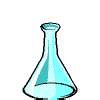 Semesterthemen Chemiekurs in Kürze:Semester: Vom Kraftstoff zum KunststoffOrganische Chemie (Homologe Reihen, Stoffeigenschaften, Nomenklatur, Kunststoffe)Energetik chemischer ReaktionenSemester: Grundlegende Phänomene chemischer ReaktionenReaktionskinetikChemisches GleichgewichtSäure-Base-ChemieSemester: Elektrochemie in Alltag und TechnikOxidationszahlen, RedoxreaktionenGalvanikElektrolyseBatterien, Akkus, BrennstoffzellenKorrosionSemester: Organik: NaturstoffeFetteProteine (Eiweiße)Kohlenhydrate (Zucker)